								Toruń, 19 października 2023 roku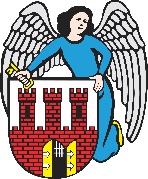     Radny Miasta Torunia        Piotr Lenkiewicz								Sz. Pan								Michał Zaleski								Prezydent Miasta ToruniaWNIOSEKPowołując się na § 18 Statutu Rady Miasta Torunia w nawiązaniu do § 36 ust. 4 Regulaminu Rady Miasta Torunia zwracam się do Pana Prezydenta z wnioskiem:- o dodatkowe oznaczenie czasowego zamknięcia ulicy Poznańskiej na czas prowadzonych prac budowlanychUZASADNIENIESzczególnie od kierowców, którzy nie przejeżdżają codziennie na lewobrzeże od strony mostu Piłsudskiego otrzymuję sugestię, że zaraz po wyjeździe spod wiaduktu przy placu Armii Krajowej powinna znaleźć się dodatkowa informacja jeszcze przez możliwością skrętu w ul. Poznańską o jej odcinkowym zamknięciu, tak aby kierowcy mogli skręcić w stronę ul. Podgórskiej. 
Proszę o rozważenie możliwości ustawienia dodatkowego oznakowania.                                                                        /-/ Piotr Lenkiewicz										Radny Miasta Torunia